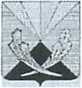 Контрольно-счетная палата муниципального района Челно-Вершинский446840, Самарская область, Челно-Вершинский район, с. Челно-Вершины, ул. Почтовая
,3,тел.: 2-12-53, e-mail: kontrol.ver@mail.ruЗаключение № 1на проект решения Собрания представителей района «О внесении изменений в решение Собрания представителей района «О бюджете муниципального района Челно- Вершинский на 2022 год и плановый период 2023 и 2024 годов»с. Челно-Вершины	26.01.2022г.Заключение по проекту решения Собрания представителей муниципального района Челно-Вершинский «О внесении изменений в решение Собрания представителей муниципального района Челно-Вершинский «О бюджете муниципального района Челно- Вершинский на 2022 год и плановый период 2023 и 2024 годов» 28.12.2021 года № 79 подготовлено в соответствии с Бюджетным кодексом Российской Федерации, Положением с бюджетном устройстве и бюджетном процессе в муниципальном районе Челно-Вершинский, утвержденным постановлением Собрания представителей муниципального района Челно-Вершинский от 31 марта 2021 года № 31, Положением о Контрольно-счетной палате муниципального района Челно-Вершинский, утвержденным решением Собрания представителей муниципального района Челно-Вершинский от 03.12.2021г. № 72.Внесенными изменениями доходы бюджета 2022 года муниципального района уменьшение на 3 991.0 тыс. руб. в том числе:Увеличение иных межбюджетных трансфертов 7 708.0 тыс. руб.;Уменьшение прочих безвозмездных поступлений в объеме 11 699.0 тыс. руб.Дефицит бюджета-дефицит бюджета увеличился на 30 196.0 тыс. руб. и составит 32 745.0 тыс. руб.В расходной части увеличение в объеме 23 554.0 тыс. руб., соответственно произойдет по разделу«Администрация муниципального района Челно-Вершинский» увеличение на сумму 21 744.0 тыс., в том числе:- на реализацию мероприятий по благоустройству сельских территорий – 3 754.0 тыс. рублей;- на проведение мероприятий по приобретению мусоросборников – 245.0 тыс. рублей.а) на софинансирование по областным программам:  - капремонт Челно-Вершинской СОШ – 7 500.0 тыс. рублей;  - капремонт Челно-Вершинского РДК – 1 616.0 тыс. рублей;  - на проектирование жилого дома – 3947.0 тыс. рублей;  - капремонт пищеблоков – 323.0 тыс. рублей;б) на мероприятия при осуществлении деятельности по обращению с животными без владельцев – 30.0 тыс. рублей;в) на ремонт здания редакции «Авангард» - 1262.0 тыс. рублей;г) на содержание Управления сельского хозяйства – 200.0 тыс. рублей;д) на мероприятия в рамках МП «Снижение смертности» - 87.0 тыс. рублей;е) Комитету по физической культуре и спорту – 191.0 тыс. рублей;ж) Администрации – 1 484.0 тыс. рублей.    за счет прочих безвозмездных поступлений – 1 105.0 тыс. руб. в том числе:- Управлению по строительству – 1 000 тыс. рублей;- Комитету по физической культуре и спорту – 105.0 тыс. руб.Управление финансами администрации муниципального района Челно- Вершинский Самарской области» увеличение на сумму 1 810.0 тыс. руб., в том числе:- на софинансирование – 1 010.0 тыс. рублей;- на ремонт здания «Авангард» (МАУ ЦОСМИ)-800.0 тыс. руб.Параметры районного бюджетаВ результате изменений параметры районного бюджета на 2022 год составят:доходы- 289 113.0 тыс. руб.;расходы- 321 858.0 тыс. руб.Дефицит бюджета – 32 745.0 тыс. руб.ПредложенияПредставленный проект Решения «О внесении изменений в Решение Собрания представителей муниципального района Челно-Вершинский «О бюджете муниципального района Челно-Вершинский на 2022 год и плановый период 2023 и 2024 годов» от 28.12.2021 года № 79 соответствует требованиям Бюджетного кодекса Российской Федерации в части соблюдения законодательно установленных параметров бюджета, бюджетной классификации Российской Федерации, принципа сбалансированности бюджета.Контрольно-счетная палата муниципального района Челно-Вершинский считает возможным рассмотреть представленный проект Решения «О внесении изменений в решение Собрания представителей района «О бюджете муниципального района Челно- Вершинский на 2022 год и плановый период 2023 и 2024 годов» на заседании Собрания представителей.Председатель Контрольно-счетной палаты муниципального района Челно-Вершинский